中华经方大师网“最美经方人”网络评选活动暨全国最美经方系列专题讲座参会登记表姓 名性  别籍贯证件照工作单位职务/职称证件照通讯地址证件照联系电话邮箱邮箱常用经方学术方向提交资料论 文 口     经方验案 口     讲课视频 口     讲课PPT 口论 文 口     经方验案 口     讲课视频 口     讲课PPT 口论 文 口     经方验案 口     讲课视频 口     讲课PPT 口论 文 口     经方验案 口     讲课视频 口     讲课PPT 口论 文 口     经方验案 口     讲课视频 口     讲课PPT 口论 文 口     经方验案 口     讲课视频 口     讲课PPT 口论 文 口     经方验案 口     讲课视频 口     讲课PPT 口参会人数房间预订合住口      单住口（标间口  大床口）合住口      单住口（标间口  大床口）合住口      单住口（标间口  大床口）合住口      单住口（标间口  大床口）发票信息抬头：抬头：抬头：抬头：税号：税号：税号：（1）承办单位：中华经方大师网 北京中联国康医学研究院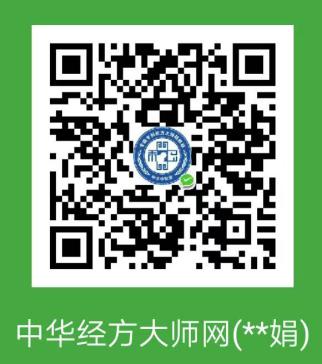       网站查询：www.zhjfds.com  （中华经方大师网）  （2）建设银行：收款人：王海东             账    号：6217 0000 1012 4424 915 （3）账户名称：北京中联国康医学研究院                     （扫一扫轻松付款）       对公账号：11001009100053029823      开户地址：中国建设银行北京市通州区支行 温馨提示：参与最美经方人评选的专家，请提交个人详细简介及学术成果一份、蓝底2寸证件照片1张，以上资料均需提交电子版文件。 （5）联系人：                                （1）承办单位：中华经方大师网 北京中联国康医学研究院      网站查询：www.zhjfds.com  （中华经方大师网）  （2）建设银行：收款人：王海东             账    号：6217 0000 1012 4424 915 （3）账户名称：北京中联国康医学研究院                     （扫一扫轻松付款）       对公账号：11001009100053029823      开户地址：中国建设银行北京市通州区支行 温馨提示：参与最美经方人评选的专家，请提交个人详细简介及学术成果一份、蓝底2寸证件照片1张，以上资料均需提交电子版文件。 （5）联系人：                                （1）承办单位：中华经方大师网 北京中联国康医学研究院      网站查询：www.zhjfds.com  （中华经方大师网）  （2）建设银行：收款人：王海东             账    号：6217 0000 1012 4424 915 （3）账户名称：北京中联国康医学研究院                     （扫一扫轻松付款）       对公账号：11001009100053029823      开户地址：中国建设银行北京市通州区支行 温馨提示：参与最美经方人评选的专家，请提交个人详细简介及学术成果一份、蓝底2寸证件照片1张，以上资料均需提交电子版文件。 （5）联系人：                                （1）承办单位：中华经方大师网 北京中联国康医学研究院      网站查询：www.zhjfds.com  （中华经方大师网）  （2）建设银行：收款人：王海东             账    号：6217 0000 1012 4424 915 （3）账户名称：北京中联国康医学研究院                     （扫一扫轻松付款）       对公账号：11001009100053029823      开户地址：中国建设银行北京市通州区支行 温馨提示：参与最美经方人评选的专家，请提交个人详细简介及学术成果一份、蓝底2寸证件照片1张，以上资料均需提交电子版文件。 （5）联系人：                                （1）承办单位：中华经方大师网 北京中联国康医学研究院      网站查询：www.zhjfds.com  （中华经方大师网）  （2）建设银行：收款人：王海东             账    号：6217 0000 1012 4424 915 （3）账户名称：北京中联国康医学研究院                     （扫一扫轻松付款）       对公账号：11001009100053029823      开户地址：中国建设银行北京市通州区支行 温馨提示：参与最美经方人评选的专家，请提交个人详细简介及学术成果一份、蓝底2寸证件照片1张，以上资料均需提交电子版文件。 （5）联系人：                                （1）承办单位：中华经方大师网 北京中联国康医学研究院      网站查询：www.zhjfds.com  （中华经方大师网）  （2）建设银行：收款人：王海东             账    号：6217 0000 1012 4424 915 （3）账户名称：北京中联国康医学研究院                     （扫一扫轻松付款）       对公账号：11001009100053029823      开户地址：中国建设银行北京市通州区支行 温馨提示：参与最美经方人评选的专家，请提交个人详细简介及学术成果一份、蓝底2寸证件照片1张，以上资料均需提交电子版文件。 （5）联系人：                                （1）承办单位：中华经方大师网 北京中联国康医学研究院      网站查询：www.zhjfds.com  （中华经方大师网）  （2）建设银行：收款人：王海东             账    号：6217 0000 1012 4424 915 （3）账户名称：北京中联国康医学研究院                     （扫一扫轻松付款）       对公账号：11001009100053029823      开户地址：中国建设银行北京市通州区支行 温馨提示：参与最美经方人评选的专家，请提交个人详细简介及学术成果一份、蓝底2寸证件照片1张，以上资料均需提交电子版文件。 （5）联系人：                                （1）承办单位：中华经方大师网 北京中联国康医学研究院      网站查询：www.zhjfds.com  （中华经方大师网）  （2）建设银行：收款人：王海东             账    号：6217 0000 1012 4424 915 （3）账户名称：北京中联国康医学研究院                     （扫一扫轻松付款）       对公账号：11001009100053029823      开户地址：中国建设银行北京市通州区支行 温馨提示：参与最美经方人评选的专家，请提交个人详细简介及学术成果一份、蓝底2寸证件照片1张，以上资料均需提交电子版文件。 （5）联系人：                                